启东市汇龙中学宣传橱窗采购与安装项目(二次）采购询价公告根据启东市政府采购管理的有关法律法规的规定，就启东市汇龙中学宣传橱窗采购与安装项目（二次）进行分散采购询价，详细内容如下：说明：一、本项目的最高限价为壹拾陆万元整(¥:160000元)，报价超过最高限价的为无效报价。二、供应商资格要求：符合《中华人民共和国政府采购法》第二十二条的规定。对于参加报价的供应商，营业执照中必须具有相应货物生产或销售的经营范围。本次询价不接受任何联合体形式的报价。三、报价注意事项：    1.供应商应按照本询价公告的要求编制报价文件，报价文件应对本询价公告提出的要求和条件作出实质性响应。否则，按照不响应处理。报价中含货物供应、运输、装卸、使用培训、税金、质保、售后服务、安装调试等相关费用，并确保正常使用，请各供应商在报价时请充分考虑各种因素（如运输、送货等各种费用）。2.供应商应详细阅读询价文件的全部内容，供应商对询价文件有疑问或异议的，请在递交报价文件3日前以书面形式（加盖单位公章）递交至采购单位。    有关技术及需求问题，请与采购单位联系。采购单位：启东市汇龙中学联系人：黄大生联系电话：138062853183.报价文件构成（1）报价承诺书（按照附件一格式填写）。（2）法定代表人授权委托书（按照附件二格式填写，法定代表人亲自参加的，无需提供授权委托书）。（3）被授权人身份证复印件（原件备查，法定代表人亲自参加的，无需提供被授权人身份证复印件）。（4）法定代表人身份证复印件（无论法定代表人是否亲自参加投标，均须提供本项材料，法定代表人亲自参加时提供原件备查）。（5）有效的企业法人营业执照副本复印件（投标时须提供原件备查）。（6）售后服务承诺书（按照附件三格式填写）。（7）投标货物技术参数偏离表（按照附件四格式填写）。（8）报价表（按照附件五格式填写，必须每页加盖报价单位公章）。报价文件正、副本各一份，报价文件中必须包含上述要求提供的所有材料，否则视为无效报价文件。报价文件第（1）-（7）项装订成册并密封，第（8）项报价表单独密封在信封内单独递交，密封袋上标明：项目名称、报价单位名称，否则视为无效投标文件。    4.报价文件递交报价文件请于2020年12月4日下午2:00- 2:30密封送至江苏天宏华信工程投资管理咨询有限公司会议室一（启东市南苑西路1168号启东国动产业园2号楼402室）（只授受直接送达），逾时则不予受理。    5.报价保证金   （1）报价供应商必须交纳人民币3500元的报价保证金。报价保证金必须以现金形式提交，密封于信封内在递交报价文件的同时交至招标人。不同时递交本项目的保证金，视为放弃投标资格。   （2）报价供应商在投标时提供虚假资料的，经查证核实后报价单位所交的报价保证金将不予退还。   （3）报价供应商用虚假资料获得成交资格，经查实取消成交资格，其报价保证金将不予退还。   （4）报价供应商在投标截止时间后，要求撤销投标的，报价保证金将不予退还。   （5）报价供应商如有串标、围标行为的，经查证核实后报价保证金将不予退还。成交候选人或成交供应商如有串标、围标行为的，经查实后取消其成交资格，同时保证金不予退还。   （6）未成交的报价供应商的报价保证金将按规定予以退还（不计息）。   （7）被确定为成交的候选人，如成交无异议，报价保证金在签订合同后一个月内返还(不计息)。四、商务部分要求：1.质量要求：供应商须提供符合采购需求、符合国家质量检测标准的原装合格产品（供货时提供相关证明材料、随机资料及相关软件资源）。2.质保、售后服务要求：本项目所有货物提供贰年的全免费质保（配件+人工）并负责终身维修（如果货物原厂承诺的保修期高于国家规定的保修期，则按原厂承诺的执行）。3.售后服务要求：在质保期内，提供8小时内现场响应服务，如遇设备故障，无法在24小时内修复的，应提供临时备件予以替换，确保系统正常运行。超过36小时未备件替换的，每次扣款1000元/次。4.交货期：接到采购单位通知后，供应商须在15个工作日内完成供货、安装完毕，否则按违约处理。　　5.交货、安装地点：成交供应商应按照采购单位的要求，在指定位置安装牢固，确保正常使用。   6.履约保证金：被确定成交的供应商，必须在签订合同前向采购单位交纳履约保证金，履约保证金金额为成交金额的10％，在供应商供货、安装完毕并经采购单位验收合格后一个月内由采购单位返还(履约期间不计息)。7.约定事项：在成交供应商供货完毕后，采购单位将组织验收小组根据询价公告和供应商报价文件对供应商所供货物进行验收。如验收时发现有参数偏离且未在报价文件中说明的，视为验收不合格。五、合同的签订及注意事项：1.成交结果将在相关网站予以公布，公示期为一个工作日，公示期内对成交结果没有异议的，将确定成交候选人为成交供应商。成交供应商须在公示期满后三个工作日内与采购单位签订合同。2.成交供应商因自身原因不能订立政府采购合同的，采购单位将取消其成交资格，报价保证金不予退还，同时相关主管部门将对成交供应商作以下处理：记入不良信誉，并按《政府采购法》有关规定，暂停其在启东市场的政府采购资格。3.成交供应商因自身原因不能履行政府采购合同的，采购单位将取消其成交资格，保证金不予退还，同时相关主管部门将对成交供应商作以下处理：记入不良信誉，并按《政府采购法》有关规定，暂停其在启东市场的政府采购资格。六、成交原则：符合采购需求且总报价最低者成交。特别提醒：若本次询价收到的有效报价文件或经评审后符合采购需求有效报价文件少于三个的（不含三个），开标继续进行，并按照以上成交原则确定成交人。若参与供应商只有一个时或经评审后符合采购需求的有效报价文件只有一个时，则直接转为单一来源采购。具体评标程序：只有符合采购需求的，方可参加价格谈判。1、第一次报价（1）报价文件中的报价为第一次报价。（2）报价文件中的报价低于最高限价（单价和合价）的为有效报价；否则为无效报价。（3）谈判小组根据询价公告的要求对报价文件进行全面评审，实质性响应询价公告的方可参加第二次报价。2、第二次报价符合采购需求的供应商参加第二次报价，与谈判小组进行第二次报价，即最终报价。最终的报价不得超过第一次报价，否则为无效报价。七、付款方式：货物运送至学校指定地点，并按要求进行施工安装，安装完毕且验收合格后付合同价的58%，壹年后付至合同价的95%，余款在质保期满（质保期为2年）无质量问题后付清（不计利息）。启东市汇龙中学2020年11月30日附件一：报价承诺书报 价 承 诺书启东市汇龙中学：（投标单位全称）授权（姓  名）（职  务）为全权代表，参加启东市汇龙中学宣传橱窗采购与安装项目询价的有关活动，并宣布同意如下：1．我方愿意按照询价文件的全部要求进行报价，所投货物规格、技术参数完全满足询价文件要求。2．我方完全理解并同意放弃对询价文件有不明及误解的权利。3．我方将按询价文件的规定履行合同责任和义务。4． 如果我方在报价有效期内撤回报价文件，报价保证金将不被贵方退还。5．我方同意提供按照贵方可能要求的与其报价有关的一切数据或资料，理解并同意贵方的评标办法及评分细则。6．我方的报价文件自开标后60天内有效。7．与本报价有关的一切往来通讯请寄：地址：　　　　　　　　　　　　　邮编：　　　　　　　　　　　　　电话：　　　　　　　　　　　　　传真：　　　　　　　　　　　　　报价单位代表姓名：　　　　　　　职务：　　　　　　　　　　　　　报价单位名称：（加盖单位公章）            日期：        年   月   日　　附件二：法定代表人授权委托书法 定 代 表 人 授 权 委 托 书启东市汇龙中学：         （单位名称） 系中华人民共和国合法企业（单位），法定地址：       特授权    代表我公司全权办理针对启东市汇龙中学宣传橱窗采购与安装项目的报价，并签署全部有关文件、协议及合同。我公司对被授权人签名的所有文件负全部责任。被授权人签署的所有文件（在授权书有效期内签署的）不因授权的撤销而失效，本授权书的有效期自投标开始至合同履行完毕止。被授权人无权转委托。被授权人（签字或盖章）：    性别：   年龄：  职务：   身份证号码：                通讯地址：                     联系电话：                     法定代表人（签字或盖章）：       报价单位（盖章）：                 年    月    日附件三：售后服务承诺书售后服务承诺书启东市汇龙中学：（投标人全称）授权（姓  名）（职  务）为全权代表，参加招标项目为启东市汇龙中学宣传橱窗采购与安装项目询价的有关活动，并宣布同意如下：1.我方承诺对本项目所有货物提供2年的全免费质保及上门质保(含部件及人工)及售后服务。2.在免费质保期内，同一商品、同一质量问题连续两次维修仍无法正常使用，我方将无条件给予全套更新或退货。3.在质保期内，提供8小时内现场响应服务，如遇硬件设备故障，无法在24小时内修复的，应提供临时备件予以替换，确保系统正常运行。超过36小时未备件替换的，每次扣款1000元/次。4.与本项目有关的一切往来通讯请寄：地址：　　　　　　　　　　　　　邮编：　　　　　　　　　　　　　电话：　　　　　　　　　　　　　传真：　　　　　　　　　　　　　投标代表姓名：　　　　　　　  　职务：　　　　　　　　　　　　　投标人名称（加盖单位公章）：　　　　　　　　　　　　日期：        年     月    日　　附件四、投标货物技术参数偏离表投标货物技术参数偏离表项目名称：启东市汇龙中学宣传橱窗采购与安装项目注：① 报价人应对照招标文件技术要求等要求，所投标的物与询价文件的规定有偏离的，应在此表中申明与技术要求条文的正、负偏离。如有例外请说明。② 未在上表中说明的，如在响应文件其他内容中已有文字说明的，则以已有文字说明为准，否则有可能被认为负偏离、不完全响应询价文件的规定。③ 该表不作为报价人对所投标项目关于技术要求等详细的描述和说明的替代。报价人：（单位盖章）               法定代表人或授权委托人：（签字或盖章）    日期：      年      月     日附件五：报价表报  价  表项目名称：启东市汇龙中学宣传橱窗采购与安装项目报价单位（盖章）：              法人代表或授权代表（签字或盖章）：                   年   月    日备注：1.报价表必须按照以上格式填写，投标货物技术参数须完全符合询价文件要求。2.报价表中必须填写与采购货物清单表中数量保持一致，否则投标无效。3.因报价表较长，供应商须在所有报价表页上加盖公章予以确认。序号设备名称规格参数单位数量参考样式1宣传橱窗1、橱窗尺寸为高2.2m（不含帽沿），厚17cm；
2、帽檐尺寸为宽1m，高22cm；
3、基础材料为C30商品砼；
4、预埋件材料为40*40cm镀锌钢板和钢筋；
5、橱窗材料为25*25*1.2mm304不锈钢方管、100*150*2.5mm304不锈钢方管钢骨架外包1.2厚304不锈钢板，正立面为8mm厚钢化玻璃；
6、五金配件为铰链、螺丝、插锁等备注：宣传橱窗的样式需经采购人确认后，再制作安装，否则后果供应商自行负责。m85.10参考样式：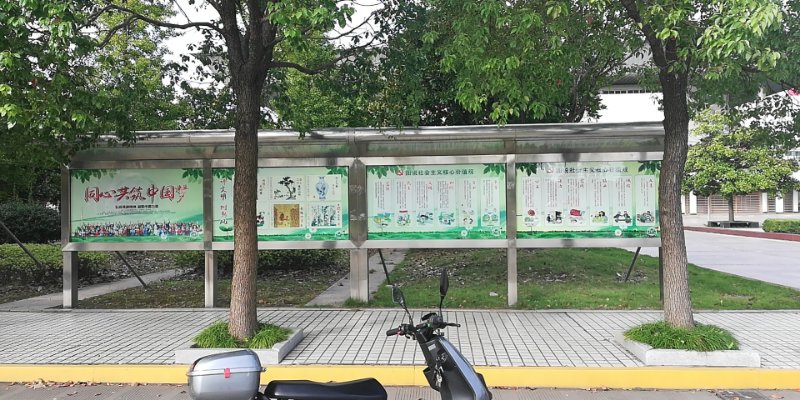 参考样式：参考样式：参考样式：参考样式：参考样式：序号货物名称招标要求投标参数偏离/响应序号设备名称设备名称单位数量单价合价合计合计大写金额：大写金额：大写金额：大写金额：大写金额：